      Anmeldung zum Workshop im Projekt InKultLab  Die Workshops finden in der 3. Sommerferienwoche vom 11.07.22 -15.07.22 im Ringlokschuppen Ruhr (Tanz) und in den Räumen der Art Obscura e.V. (Kunst) in der Georgstr. und in der Realschule Mellinghofen (Foto) stattHiermit melde ich mein Kind für folgenden Workshop an:    	Tanz im Ringlokschuppen    11.-15.07.22	            von 10:00 Uhr - 15:00 Uhr  	Kunst in der Art Obscura     11.-15.07.22 	            von 10:00 Uhr - 15:00 Uhr !Foto in der Realschule Mellinghofen	01.-05.08.22	  von 10:30 Uhr - 14:00 Uhr !Angaben zum Kind:                                                                                                                         Nachname:_________________________ Vorname:_______________________ Straße/ Hausnr.: ____________________________________________________ 	PLZ/ Ort: 	______________________________________________________ Geb. Datum: _____________  Unter welcher Telefon Nummer sind Sie zu erreichen? _________________________________ Ihre email Adresse:_____________________________________________________________ Einverständnis-Erklärung für Foto- und Filmaufnahmen Hiermit erkläre ich mich damit einverstanden, dass das Centrum für bürgerschaftliches Engagement e.V. (CBE) die im Rahmen des Projektes InKultLab gemachten Bildaufnahmen des o.g. Kindes zu Dokumentationszwecken und für die Öffentlichkeitsarbeit verwendet. Ich gebe das Material für die Verwendung in CBE-Printmedien und auf CBE-Internet-auftritten frei. Name und Unterschrift der/s Erziehungsberechtigen oder gesetzliche/r Vertreter*in ___________________________________________________________________ (Auf Wunsch senden wir Ihnen gerne ein Exemplar des Materials zu, in dem das Bild erscheint.) Datenschutzerklärung: Ich stimme der Erhebung, Verarbeitung und Speicherung der Daten meines Kindes durch das CBE im Sinne der DSGV zu. Die Daten werden ausschließlich für die Arbeit des CBE genutzt und auf Antrag offengelegt oder gelöscht. Unterschrift Erziehungsberechtige/r / oder gesetzliche/r.Vertreter*in ________________________________ Bitte schicken Sie uns den ausgefüllten und unterschriebenen Bogen bis zum 23.06.22 per Post oder per Mail oder per Fax 9706819 Kontakt: Carola Polizzi  Tel: 0208 97068 214  carola.polizzi@cbe-mh.de CBE Centrum für Bürgerschaftliches Engagement e.V., Wallstraße 7, 45468 Mülheim an der Ruhr    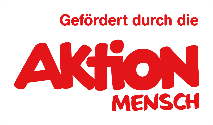 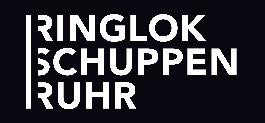 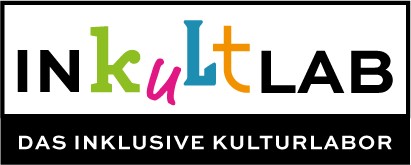 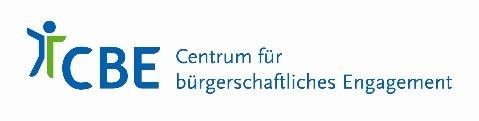 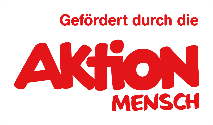 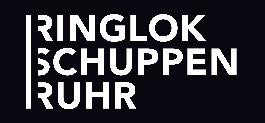 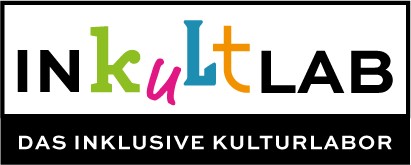 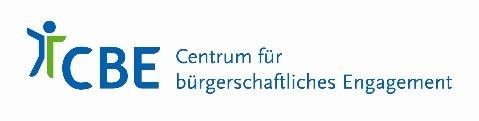 